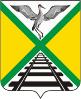 Комитет по финансам муниципального района «Забайкальский район»Краткий анализ исполнения бюджета муниципального района «Забайкальский район»на 1 апреля 2017 года(по данным месячной отчетности)п. Забайкальск, 2017г.На выплату заработной платы (ст.211) и начислений на оплату труда (ст.213) за1 квартал 2017 года направлено 97 065,2тыс. рублей (справочно: 94 554,9 тыс. рублей за 1 квартал 2016 года). Просроченная задолженность по оплате труда и начислениям в фонды на 01.04.2017 года составляет 2 511,9 тыс. рублей.Показатели исполнения консолидированного бюджета муниципального района «Забайкальский район»(тыс.руб.)Показатели исполнения консолидированного бюджета муниципального района «Забайкальский район»(тыс.руб.)Показатели исполнения консолидированного бюджета муниципального района «Забайкальский район»(тыс.руб.)Показатели исполнения консолидированного бюджета муниципального района «Забайкальский район»(тыс.руб.)Показатели исполнения консолидированного бюджета муниципального района «Забайкальский район»(тыс.руб.)Показатели исполнения консолидированного бюджета муниципального района «Забайкальский район»(тыс.руб.)Показатели исполнения консолидированного бюджета муниципального района «Забайкальский район»(тыс.руб.)Показатели исполнения консолидированного бюджета муниципального района «Забайкальский район»(тыс.руб.)Показатели исполнения консолидированного бюджета муниципального района «Забайкальский район»(тыс.руб.)Показатели исполнения консолидированного бюджета муниципального района «Забайкальский район»(тыс.руб.)Показатели исполнения консолидированного бюджета муниципального района «Забайкальский район»(тыс.руб.)Показатели исполнения консолидированного бюджета муниципального района «Забайкальский район»(тыс.руб.)Показатели исполнения консолидированного бюджета муниципального района «Забайкальский район»(тыс.руб.)Показатели исполнения консолидированного бюджета муниципального района «Забайкальский район»(тыс.руб.)Показатели исполнения консолидированного бюджета муниципального района «Забайкальский район»(тыс.руб.)Исполнено на 01.04.2016Исполнено на 01.04.20162017 год2017 год2017 год2017 год2017 год2017 год2017 годОтклонение 2017 года от 2016 годаОтклонение 2017 года от 2016 годаОтклонение 2017 года от 2016 годаОтклонение 2017 года от 2016 годаИсполнено на 01.04.2016Исполнено на 01.04.2016Уточненные бюджетные назначения на 2017годУточненные бюджетные назначения на 2017годУточненные бюджетные назначения на 2017годИсполнено на 01.04.2017Исполнено на 01.04.2017% исполнения% исполненияОтклонение 2017 года от 2016 годаОтклонение 2017 года от 2016 годаОтклонение 2017 года от 2016 годаОтклонение 2017 года от 2016 годаДоходыДоходы153 579,6153 579,6483 088,8483 088,8483 088,8165 878,6165 878,634,334,312 299,012 299,012 299,012 299,0РасходыРасходы140 043,9140 043,9506 257,1506 257,1506 257,1160 564,3160 564,331,731,720 520,420 520,420 520,420 520,4Профицит бюджета ("+") Дефицит бюджета ("-")Профицит бюджета ("+") Дефицит бюджета ("-")13 535,713 535,7-23 168,3-23 168,3-23 168,35 314,35 314,3Источники финансирования, в т.ч.Источники финансирования, в т.ч.-13 535,7-13 535,723 168,323 168,323 168,3-5 314,3-5 314,3- изменение остатков средств бюджета- изменение остатков средств бюджета-13 002,4-13 002,415 852,415 852,415 852,4-2 314,3-2 314,3- бюджетные кредиты от других бюджетов бюджетной системы- бюджетные кредиты от других бюджетов бюджетной системы-533,3-533,32 059,12 059,12 059,1-3 609,9-3 609,9- иные источники внутреннего финансирования дефицита бюджета- иные источники внутреннего финансирования дефицита бюджета5 256,85 256,85 256,8609,9609,9Исполнение доходной части консолидированного бюджета муниципального района «Забайкальский район» (тыс. руб.)Исполнение доходной части консолидированного бюджета муниципального района «Забайкальский район» (тыс. руб.)Исполнение доходной части консолидированного бюджета муниципального района «Забайкальский район» (тыс. руб.)Исполнение доходной части консолидированного бюджета муниципального района «Забайкальский район» (тыс. руб.)Исполнение доходной части консолидированного бюджета муниципального района «Забайкальский район» (тыс. руб.)Исполнение доходной части консолидированного бюджета муниципального района «Забайкальский район» (тыс. руб.)Исполнение доходной части консолидированного бюджета муниципального района «Забайкальский район» (тыс. руб.)Исполнение доходной части консолидированного бюджета муниципального района «Забайкальский район» (тыс. руб.)Исполнение доходной части консолидированного бюджета муниципального района «Забайкальский район» (тыс. руб.)Исполнение доходной части консолидированного бюджета муниципального района «Забайкальский район» (тыс. руб.)Исполнение доходной части консолидированного бюджета муниципального района «Забайкальский район» (тыс. руб.)Исполнение доходной части консолидированного бюджета муниципального района «Забайкальский район» (тыс. руб.)Исполнение доходной части консолидированного бюджета муниципального района «Забайкальский район» (тыс. руб.)Исполнение доходной части консолидированного бюджета муниципального района «Забайкальский район» (тыс. руб.)Исполнение доходной части консолидированного бюджета муниципального района «Забайкальский район» (тыс. руб.)Динамика объема доходов Динамика объема доходов Динамика объема доходов Динамика объема доходов Динамика объема доходов Динамика объема доходов Динамика объема доходов Динамика объема доходов Динамика объема доходов Динамика объема доходов Динамика объема доходов Динамика объема доходов Динамика объема доходов Динамика объема доходов Исполнение расходной части консолидированного бюджета муниципального района «Забайкальский район» (тыс.руб.)Исполнение расходной части консолидированного бюджета муниципального района «Забайкальский район» (тыс.руб.)Исполнение расходной части консолидированного бюджета муниципального района «Забайкальский район» (тыс.руб.)Исполнение расходной части консолидированного бюджета муниципального района «Забайкальский район» (тыс.руб.)Исполнение расходной части консолидированного бюджета муниципального района «Забайкальский район» (тыс.руб.)Исполнение расходной части консолидированного бюджета муниципального района «Забайкальский район» (тыс.руб.)Исполнение расходной части консолидированного бюджета муниципального района «Забайкальский район» (тыс.руб.)Исполнение расходной части консолидированного бюджета муниципального района «Забайкальский район» (тыс.руб.)Исполнение расходной части консолидированного бюджета муниципального района «Забайкальский район» (тыс.руб.)Исполнение расходной части консолидированного бюджета муниципального района «Забайкальский район» (тыс.руб.)Исполнение расходной части консолидированного бюджета муниципального района «Забайкальский район» (тыс.руб.)Исполнение расходной части консолидированного бюджета муниципального района «Забайкальский район» (тыс.руб.)Исполнение расходной части консолидированного бюджета муниципального района «Забайкальский район» (тыс.руб.)Исполнение расходной части консолидированного бюджета муниципального района «Забайкальский район» (тыс.руб.)Исполнение расходной части консолидированного бюджета муниципального района «Забайкальский район» (тыс.руб.)Расходы консолидированного бюджета муниципального района "Забайкальский район" за1 квартал 2017 годасоставили 160 564,3 тыс. рублей (114,7 % к уровню прошлого года). Объем финансирования отраслей социальной сферы составил 99 685,3 тыс. рублей или 62,1 % от всех расходов консолидированного бюджета муниципального района "Забайкальский район".Динамика объема расходов Динамика объема расходов Динамика объема расходов Динамика объема расходов Динамика объема расходов Динамика объема расходов Динамика объема расходов Динамика объема расходов Динамика объема расходов Динамика объема расходов Динамика объема расходов Динамика объема расходов Динамика объема расходов Динамика объема расходов Расходы консолидированного бюджета муниципального района "Забайкальский район" за1 квартал 2017 годасоставили 160 564,3 тыс. рублей (114,7 % к уровню прошлого года). Объем финансирования отраслей социальной сферы составил 99 685,3 тыс. рублей или 62,1 % от всех расходов консолидированного бюджета муниципального района "Забайкальский район".Поступление доходов в консолидированный бюджет муниципального района «Забайкальский район» (тыс.руб.)Поступление доходов в консолидированный бюджет муниципального района «Забайкальский район» (тыс.руб.)Поступление доходов в консолидированный бюджет муниципального района «Забайкальский район» (тыс.руб.)Поступление доходов в консолидированный бюджет муниципального района «Забайкальский район» (тыс.руб.)Поступление доходов в консолидированный бюджет муниципального района «Забайкальский район» (тыс.руб.)Поступление доходов в консолидированный бюджет муниципального района «Забайкальский район» (тыс.руб.)Поступление доходов в консолидированный бюджет муниципального района «Забайкальский район» (тыс.руб.)Поступление доходов в консолидированный бюджет муниципального района «Забайкальский район» (тыс.руб.)Поступление доходов в консолидированный бюджет муниципального района «Забайкальский район» (тыс.руб.)Поступление доходов в консолидированный бюджет муниципального района «Забайкальский район» (тыс.руб.)Поступление доходов в консолидированный бюджет муниципального района «Забайкальский район» (тыс.руб.)Поступление доходов в консолидированный бюджет муниципального района «Забайкальский район» (тыс.руб.)Поступление доходов в консолидированный бюджет муниципального района «Забайкальский район» (тыс.руб.)Поступление доходов в консолидированный бюджет муниципального района «Забайкальский район» (тыс.руб.)Наименование   показателейНаименование   показателейНаименование   показателейНаименование   показателейИсполнено на 01.04.2016Исполнено на 01.04.2016Исполнено на 01.04.2016Утвержденные бюджетные назначения на 2017 годУтвержденные бюджетные назначения на 2017 годФактически поступило на 01.04.2017Фактически поступило на 01.04.2017% исполнения% исполнения% исполнения 2017 к 2016Налоговые и неналоговые доходы Налоговые и неналоговые доходы Налоговые и неналоговые доходы Налоговые и неналоговые доходы 66070,066070,066070,0182261,1182261,139972,839972,821,921,960,5Налог на доходы физических лицНалог на доходы физических лицНалог на доходы физических лицНалог на доходы физических лиц26775,126775,126775,1107114,3107114,327049,927049,925,325,3101,0Акцизы по подакцизным товарамАкцизы по подакцизным товарамАкцизы по подакцизным товарамАкцизы по подакцизным товарам1865,31865,31865,36497,06497,01631,61631,625,125,187,5Налоги на совокупный доходНалоги на совокупный доходНалоги на совокупный доходНалоги на совокупный доход3194,803194,803194,8013347,713347,73 194,83 194,823,923,9100,0Налог на имущество физических лицНалог на имущество физических лицНалог на имущество физических лицНалог на имущество физических лиц77,177,177,11151,71151,7160,8160,814,014,0208,6Земельный налогЗемельный налогЗемельный налогЗемельный налог3827,03827,03827,015250,715250,73404,23404,222,322,389,0Налоги, сборы и регулярные платежи за пользование природными ресурсамиНалоги, сборы и регулярные платежи за пользование природными ресурсамиНалоги, сборы и регулярные платежи за пользование природными ресурсамиНалоги, сборы и регулярные платежи за пользование природными ресурсами0,00,00,0407,6407,60,00,00,00,00,0Государственная пошлина Государственная пошлина Государственная пошлина Государственная пошлина 566,6566,6566,64121,04121,0737,0737,017,917,9130,1Задолженность по отмененным налогам и сборамЗадолженность по отмененным налогам и сборамЗадолженность по отмененным налогам и сборамЗадолженность по отмененным налогам и сборам0,00,00,00,00,00,90,90,00,00,0Доходы от использования имущества, находящегося в государственной  и муниципальной собственности      Доходы от использования имущества, находящегося в государственной  и муниципальной собственности      Доходы от использования имущества, находящегося в государственной  и муниципальной собственности      Доходы от использования имущества, находящегося в государственной  и муниципальной собственности      27406,027406,027406,028562,028562,02152,42152,47,67,68,0Платежи при пользовании природными ресурсамиПлатежи при пользовании природными ресурсамиПлатежи при пользовании природными ресурсамиПлатежи при пользовании природными ресурсами243,2243,2243,2687,4687,466,566,59,79,727,3Доходы от оказания платных услуг (работ) и компенсации затрат государстваДоходы от оказания платных услуг (работ) и компенсации затрат государстваДоходы от оказания платных услуг (работ) и компенсации затрат государстваДоходы от оказания платных услуг (работ) и компенсации затрат государства56,456,456,434,034,052,252,2153,5153,592,6Доходы от продажи материальных и нематериальных активовДоходы от продажи материальных и нематериальных активовДоходы от продажи материальных и нематериальных активовДоходы от продажи материальных и нематериальных активов502,4502,4502,4713,8713,8608,7608,785,385,3121,2Штрафы, санкции, возмещение ущерба  Штрафы, санкции, возмещение ущерба  Штрафы, санкции, возмещение ущерба  Штрафы, санкции, возмещение ущерба  1542,21542,21542,24135,94135,9887,8887,821,521,557,6Прочие неналоговые доходыПрочие неналоговые доходыПрочие неналоговые доходыПрочие неналоговые доходы13,913,913,9238,0238,049,049,020,620,6В 3,5 р.Безвозмездные поступления, в том числеБезвозмездные поступления, в том числеБезвозмездные поступления, в том числеБезвозмездные поступления, в том числе87509,687509,687509,6300827,7300827,7125905,8125905,841,941,9143,9Безвозмездные поступления от других бюджетов бюджетной системы, из них:Безвозмездные поступления от других бюджетов бюджетной системы, из них:Безвозмездные поступления от других бюджетов бюджетной системы, из них:Безвозмездные поступления от других бюджетов бюджетной системы, из них:88146,088146,088146,0300827,7300827,7125959,7125959,741,941,9142,9Дотации от других бюджетов бюджетной системы Дотации от других бюджетов бюджетной системы Дотации от других бюджетов бюджетной системы Дотации от других бюджетов бюджетной системы 10912,310912,310912,335753,235753,214734,914734,941,241,2135,0Субсидии бюджетам субъектов Российской Федерации и муниципальных образований (межбюджетные субсидии)Субсидии бюджетам субъектов Российской Федерации и муниципальных образований (межбюджетные субсидии)Субсидии бюджетам субъектов Российской Федерации и муниципальных образований (межбюджетные субсидии)Субсидии бюджетам субъектов Российской Федерации и муниципальных образований (межбюджетные субсидии)310,1310,1310,131030,231030,228361,428361,491,491,4В 9,2 р.Субвенции бюджетам субъектов РФ и  муниципальных образований Субвенции бюджетам субъектов РФ и  муниципальных образований Субвенции бюджетам субъектов РФ и  муниципальных образований Субвенции бюджетам субъектов РФ и  муниципальных образований 75345,475345,475345,4223588,5223588,581174,381174,336,336,3107,7Иные межбюджетные трансфертыИные межбюджетные трансфертыИные межбюджетные трансфертыИные межбюджетные трансферты1578,21578,21578,210455,810455,81689,11689,116,216,2107,0Прочие безвозмездные поступления Прочие безвозмездные поступления Прочие безвозмездные поступления Прочие безвозмездные поступления -15,6-15,6-15,60,00,0-53,9-53,90,00,00,0Доходы бюджетов бюджетной системы Российской Федерации от возврата бюджетами бюджетной системы РФ остатков субсидий, субвенций и иных межбюджетных трансфертов, имеющих целевое назначение, прошлых летДоходы бюджетов бюджетной системы Российской Федерации от возврата бюджетами бюджетной системы РФ остатков субсидий, субвенций и иных межбюджетных трансфертов, имеющих целевое назначение, прошлых летДоходы бюджетов бюджетной системы Российской Федерации от возврата бюджетами бюджетной системы РФ остатков субсидий, субвенций и иных межбюджетных трансфертов, имеющих целевое назначение, прошлых летДоходы бюджетов бюджетной системы Российской Федерации от возврата бюджетами бюджетной системы РФ остатков субсидий, субвенций и иных межбюджетных трансфертов, имеющих целевое назначение, прошлых лет600,5600,5600,50,00,00,00,0100,0100,00,0Возврат остатков субсидий, субвенций и иных межбюджетных трансфертов, имеющих целевое назначение, прошлых лет из бюджетов муниципальных районовВозврат остатков субсидий, субвенций и иных межбюджетных трансфертов, имеющих целевое назначение, прошлых лет из бюджетов муниципальных районовВозврат остатков субсидий, субвенций и иных межбюджетных трансфертов, имеющих целевое назначение, прошлых лет из бюджетов муниципальных районовВозврат остатков субсидий, субвенций и иных межбюджетных трансфертов, имеющих целевое назначение, прошлых лет из бюджетов муниципальных районов-1221,3-1221,3-1221,30,00,00,00,0100,0100,00,0ВСЕГО ДОХОДОВВСЕГО ДОХОДОВВСЕГО ДОХОДОВВСЕГО ДОХОДОВ153579,6153579,6153579,6483088,8483088,8165878,6165878,634,334,3108,0Структура исполнения доходов консолидированного бюджета за 1 квартал 2017 годаСтруктура исполнения доходов консолидированного бюджета за 1 квартал 2017 годаСтруктура исполнения доходов консолидированного бюджета за 1 квартал 2017 годаСтруктура исполнения доходов консолидированного бюджета за 1 квартал 2017 годаСтруктура исполнения доходов консолидированного бюджета за 1 квартал 2017 годаСтруктура исполнения доходов консолидированного бюджета за 1 квартал 2017 годаСтруктура исполнения собственных доходов консолидированного бюджета за 1 квартал 2017 годаСтруктура исполнения собственных доходов консолидированного бюджета за 1 квартал 2017 годаСтруктура исполнения собственных доходов консолидированного бюджета за 1 квартал 2017 годаСтруктура исполнения собственных доходов консолидированного бюджета за 1 квартал 2017 годаСтруктура исполнения собственных доходов консолидированного бюджета за 1 квартал 2017 годаСтруктура исполнения собственных доходов консолидированного бюджета за 1 квартал 2017 годаСтруктура исполнения собственных доходов консолидированного бюджета за 1 квартал 2017 годаСтруктура исполнения собственных доходов консолидированного бюджета за 1 квартал 2017 годаДоходы, всегоДоходы, всегоДоходы, всегоДоходы, всегоДоходы, всегоДоходы, всегоНалоговые и неналоговые доходыНалоговые и неналоговые доходыНалоговые и неналоговые доходыНалоговые и неналоговые доходыНалоговые и неналоговые доходыНалоговые и неналоговые доходыНалоговые и неналоговые доходыНалоговые и неналоговые доходыРитмичность поступления доходов в консолидированный бюджет муниципального района «Забайкальский район»Ритмичность поступления доходов в консолидированный бюджет муниципального района «Забайкальский район»Ритмичность поступления доходов в консолидированный бюджет муниципального района «Забайкальский район»Ритмичность поступления доходов в консолидированный бюджет муниципального района «Забайкальский район»Ритмичность поступления доходов в консолидированный бюджет муниципального района «Забайкальский район»Ритмичность поступления доходов в консолидированный бюджет муниципального района «Забайкальский район»Ритмичность поступления доходов в консолидированный бюджет муниципального района «Забайкальский район»Ритмичность поступления доходов в консолидированный бюджет муниципального района «Забайкальский район»Ритмичность поступления доходов в консолидированный бюджет муниципального района «Забайкальский район»Ритмичность поступления доходов в консолидированный бюджет муниципального района «Забайкальский район»Ритмичность поступления доходов в консолидированный бюджет муниципального района «Забайкальский район»Ритмичность поступления доходов в консолидированный бюджет муниципального района «Забайкальский район»Ритмичность поступления доходов в консолидированный бюджет муниципального района «Забайкальский район»Ритмичность поступления доходов в консолидированный бюджет муниципального района «Забайкальский район»Ритмичность поступления доходов в консолидированный бюджет муниципального района «Забайкальский район»на 01.04.2012г.на 01.04.2012г.Динамика просроченной задолженности консолидированного бюджета муниципального района «Забайкальский район» по состоянию на 01.04.2016 годаДинамика просроченной задолженности консолидированного бюджета муниципального района «Забайкальский район» по состоянию на 01.04.2016 годаДинамика просроченной задолженности консолидированного бюджета муниципального района «Забайкальский район» по состоянию на 01.04.2016 годаДинамика просроченной задолженности консолидированного бюджета муниципального района «Забайкальский район» по состоянию на 01.04.2016 годаДинамика просроченной задолженности консолидированного бюджета муниципального района «Забайкальский район» по состоянию на 01.04.2016 годаДинамика просроченной задолженности консолидированного бюджета муниципального района «Забайкальский район» по состоянию на 01.04.2016 годаДинамика просроченной задолженности консолидированного бюджета муниципального района «Забайкальский район» по состоянию на 01.04.2016 годаДинамика просроченной задолженности консолидированного бюджета муниципального района «Забайкальский район» по состоянию на 01.04.2016 годана 01.01.2013на01.01.2014на01.01.2015на01.01.2016на01.01.2017на01.04.2017рост(+),снижение (-) с 01.01.2017Муниципальный район "Забайкальский район"0007925,634554,233242,3-1311,9ОБЪЕМ МУНИЦИПАЛЬНОГО ДОЛГАОБЪЕМ МУНИЦИПАЛЬНОГО ДОЛГАОБЪЕМ МУНИЦИПАЛЬНОГО ДОЛГАОБЪЕМ МУНИЦИПАЛЬНОГО ДОЛГАОБЪЕМ МУНИЦИПАЛЬНОГО ДОЛГАОБЪЕМ МУНИЦИПАЛЬНОГО ДОЛГАОБЪЕМ МУНИЦИПАЛЬНОГО ДОЛГАОБЪЕМ МУНИЦИПАЛЬНОГО ДОЛГАКОНСОЛИДИРОВАННЫЙ  БЮДЖЕТКОНСОЛИДИРОВАННЫЙ  БЮДЖЕТКОНСОЛИДИРОВАННЫЙ  БЮДЖЕТКОНСОЛИДИРОВАННЫЙ  БЮДЖЕТКОНСОЛИДИРОВАННЫЙ  БЮДЖЕТКОНСОЛИДИРОВАННЫЙ  БЮДЖЕТКОНСОЛИДИРОВАННЫЙ  БЮДЖЕТКОНСОЛИДИРОВАННЫЙ  БЮДЖЕТРеализация муниципальных программ (тыс.руб.)Реализация муниципальных программ (тыс.руб.)Реализация муниципальных программ (тыс.руб.)Реализация муниципальных программ (тыс.руб.)Реализация муниципальных программ (тыс.руб.)Реализация муниципальных программ (тыс.руб.)Реализация муниципальных программ (тыс.руб.)Реализация муниципальных программ (тыс.руб.)Наименование мероприятияУточненные бюджетные ассигнованияКассовый расход на 01.04.2017Процент исполненияНаименование мероприятияУточненные бюджетные ассигнованияКассовый расход на 01.04.2017Процент исполнения«Совершенствование муниципального управления муниципального района «Забайкальский район» на 2016-2020 годы»49 739,411 513,423,1«Управление муниципальными финансами и муниципальным долгом муниципального района «Забайкальский район» на 2016-2020 годы»22 671,56 435,028,4«Управление муниципальной собственностью  муниципального района «Забайкальский район» (2016-2020 годы)»500,00,00,0«Развитие информационного общества и формирование электронного правительства в муниципальном районе «Забайкальский район»435,130,37,0«Защита населения и территорий от чрезвычайных ситуаций, обеспечение пожарной безопасности и безопасности людей на водных объектах на 2016-2020 годы»335,5121,536,2«Развитие сельского хозяйства и регулирование рынков сельскохозяйственной продукции, сырья и продовольствия (2016-2020 годы)»350,00,00,0«Экономическое развитие (2016-2020 годы)»75,00,00,0«Муниципальное регулирование территориального развития муниципального  района «Забайкальский район»15 792,814 082,089,2«Развитие образования муниципального района «Забайкальский район» (2016-2020 годы)»296 655,895 369,632,1«Социальная поддержка граждан на 2016-2020 годы»159,00,00,0«Развитие культуры муниципального района «Забайкальский район» (2016-2020 годы)»2 401,8303,212,6«Развитие физической культуры и спорта в муниципальном районе «Забайкальский район» на 2016-2020 годы»618,8261,142,2«Устойчивое развитие сельских территорий (2016-2020 годы)»197,20,00,0